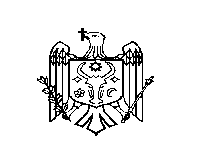 DECIZIE nr. 2/6din 17 mai 2018Cu privire la rezultatele activității Serviciului arhivă al raionului Ștefan Vodă, pentru perioada anilor 2015 - 2017În scopul eficientizării activității instituției arhivistice a raionului Ștefan Vodă;În temeiul demersului Serviciului de Stat Arhivă nr. 01-18/46 din 03.04.2018 și Serviciului raional arhivă Ștefan Vodă nr. 01-17/46 din 11.04.2018;În conformitate cu prevederile Legii privind Fondul Arhivistic al Republicii Moldova nr. 880-XII din 22.01.1992 și Regulamentului privind organizarea și funcționarea Serviciului de Stat Arhivă;În baza art. 43 alin. (2) și art. 46 din Legea nr. 436 – XVI din 28 decembrie 2006 privind administraţia publică locală, Consiliul raional Ştefan Vodă DECIDE:1. Se ia act de informaţia prezentată de dna Lidia Matveev, șef al serviciului arhivă, cu privire la rezultatele activității Serviciului arhivă al raionului Ștefan Vodă, pentru perioada anilor 2015 – 2017.2. Șeful Serviciului arhivă al raionului Ștefan Vodă va întreprinde măsurile necesare în vederea îmbunătățirii activității arhivistice și realizării obiectivelor planificate, urmând:- să majoreze volumul de ordonanțe a documentelor instituțiilor-surse de completare, inclusiv a celor lichidate sau reorganizate;- să efectueze lucrările de preluare la păstrare de stat a dosarelor cu termen permanent de păstrare, ale căror termene de păstrare în instituții a expirat;- să completeze Lista instituțiilor-surse care reflectă aspecte ale dezvoltării social-economice și culturale ale raionului.3. Controlul executării prezentei decizii se atribuie dlui Ion Țurcan, secretar al Consiliului raional.4. Prezenta decizie se aduce la cunoştinţă:Oficiului teritorial Căuşeni al Cancelariei de Stat;Serviciului de Stat Arhivă al Republicii Moldova ;Serviciului raional arhivă Ștefan Vodă;Preşedintelui raionului;Prin publicare pe pagina web și în Monitorul Oficial al Consiliului raional Ștefan Vodă.       Preşedintele şedinţei                                                                                    Anatolie Cîrnu Contrasemnează:     Secretarul Consiliului raional                                                                         Ion ŢurcanREPUBLICA MOLDOVACONSILIUL RAIONAL ŞTEFAN VODĂ